Básničku sa nauč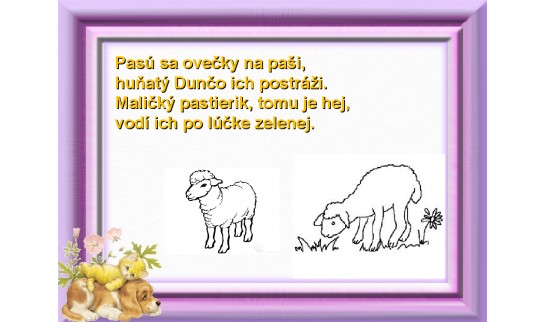 Obrázok vymaľuj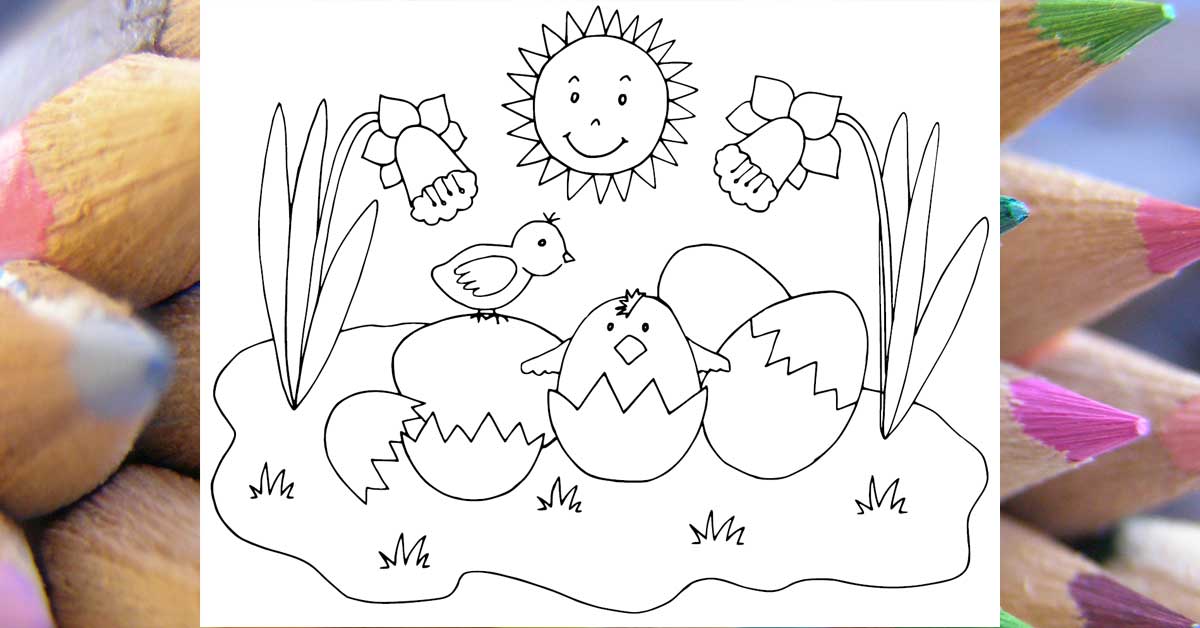 